موفق باشیدنام: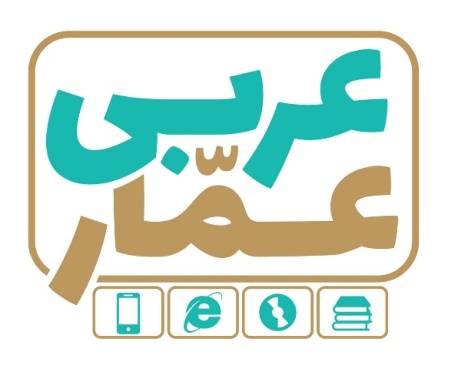 تاریخ امتحان:نام خانوادگی:ساعت برگزاری:نام دبیر طراح سوالات:محسنیمدت زمان امتحان:عربی یازدهم انسانینوبت دومعربی یازدهم انسانینوبت دومعربی یازدهم انسانینوبت دومردیفسؤالاتبارم1ترجم العبارات التّالية إلي الفارسيّة (عبارت¬هاي زيررابه فارسي روان ترجمه كنيد:)الف) حَزِنَ الصّحابيُّ ورجع إلي كوخهِ الصّغيرِ . 		          ب) تَتَوَسَّعُ حَدَقَتا عُيونِ القِطَّةِ عندَ وُصولِ الضَّوْءِ .ج) اَلأُمُّ تَبْذُلُ جُهْدَها لِكَي تُوفِّرَ السَّعادةَ لأِولادها. 		 د) العامِلُ يَحْسِبُ نَفْسَهُ خادِماً و هُوَ السَّيِّدُ السَّيِّدُ . ه) العلماءُ المُلْتَزِمونَ وَقَفَوا حياتَهم في سبيل خيرالإنسانيّة .	             و) يا بُنَيَّ ابْسُطْ لِقَومِكَ وَجْهَكَ يَحْتَرِمُوكَ .ز) المؤمن، صبورٌعندَ البلاء،شكورعند الرّخاء.                             ح) سألهُمْ عَنْ قصّةِ الرّجلِ فَلَمْ يُنْكروها.ط) لَمْ تَسْمحِ الأمُّ لِولدِها الصغيرأنْ يَتَسَلَّقَ الشّجرةَ.                      ي) ليسَ الجمالُ بِأثوابٍ تزيّننا.5۲مفردات:الف) انتخب التّرجمةَ الصّحيحةَ للكلمات المشارإلیها بخطٍّ: (ترجمۀ صحیح کلمات خطّ کشیده شده را انتخاب کن)-تعجّبَ النّاسُ مِن هذاالسّعرالرّخيصِ.(ارزشمند،فروش،ارزان)        -أيحبُّ أحدُكُمْ أنْ يأكُلَ لَحْمَ أخيهِ ميتاً؟(برادرانه،مرده،فوت كردن)-حجمُ كُلّ منها مَليون برميل.(نفت،پمپاژكردن،بشكه)                     -عرفنامَنِ(برنده)؟(السّباق،الفائز،القفزة)ب) أكتب المتضادّ:آياتُ القرآن أضْواءُ يهدي الإنسان.                ج) أكتبِ المرادف:عندما بُعِثَ عيسي(ع)كان للّطبِّ دورٌكبير1.5۳إنتخب الصّحيح في التّرجمة  (صحيح را درترجمه مشخّص كنيد:)الف- جَلَسْتُ تَحْتَ شَجرةٍ تُغَرِّدُ طيورُها . -زير درختي مينشينم كه پرندگان آن آوازخوان هستند.	-           زير درختي نشستم كه پرندگانش آواز ميخواندند. -كنار درخت خواهيم نشست تا پرندگان آواز بخوانند. ب- المنائرُتَعْلُو علي أكتافي. -منارههايي بالا ميروند برروي دوشهايم.	-گلدستههايي برروي دوشها بالا رفتند.     -منارهها برروي دوشهايم بالا ميروند. ج- لَنْ تَنالُوا البِرَّ حَتّي تُنْفِقُوا مِمّا تُحِبُّونَ. -هرگزبه نيكي دست نخواهيد يافت مگراز آنچه دوست داريد انفاق كنيد. -به نيكي خواهيد رسيد هنگامي كه انفاق كرده باشيد از چيزهايي كه دوست داريد. -به نيكي دست نمييابيد مگر اين كه ببخشيد هر آن چه را كه دوست داريد. د-درتابستان كار ميكنم.     ←           -أعملُ في الصّيفيّةِ                                         - أعملُ في الصّيفِ.2۴أكتبْ ما طُلِبَ منك (به موارد خواسته شده جواب دهيد:)الف - :جاي خالي را درترجمۀ عبارت زيرمشخّص كنيد:(5/0) كادَ المُسلِمونَ يَتَّحِدّونَ ضِدَّ أعدائهم . ←    ......مسلمانان عليه دشمنانشان ........ب- ترجمۀ آيه زير را با انتخاب كلمه مناسب كامل كنيد:( 5/0) « واتّقوا اللهَ لَعَلَّكُم تُفْلِحُونُ.» 	واز خداوند بترسيد… شما رستگار شويد.       –شايد              -اي كاش              -همانا۱۵صحّح الأخطاءَ في التّرجمةِ: (غلطها را درترجمۀ عبارات اصلاح كنيد:)كانَ المسلمونَ إكتَسَبُوا مكانةً علميّةً رفيعةً في القرونِ الأولي.←  مسلمانان جايگاه علمي را در سدههاي نخستين به دست آوردند.۱۶للّتعريب: (به عربي ترجمه كنيد:)       زبان فرهنگِ  دينيِ ما، عربي است.0.57إقرأ النّصّ ثمّ أجِبْ: (متن زيررا خوانده سپس به سؤالات جواب دهيد:) في يومٍ من الأيّامِ إقْتَرَحَ رَجُلٌ فَقيرٌ لِصَديقهِ المؤمنِ أن يَذهبا إلی البساتین ِلِلعَمَلِ حتّي يَكتَسبا الرْزقَ الحَلالَ. في الطّريقِ وَسْوَسَ الشّيطانُ لَهُ أن يَتَسَلَّقَ جُدرانَ بستانٍ وَ يَسْرِقَ مقدراً مِنَ الفواكِهِ فَطَلَبَ مِنْ صديقهِ أن يُراقِبَ الأطرافَ و بَدَأ الرَّجُلُ يَقْطِفُ الفَواكِهَ . حينئذٍ نادَي صديقَهُ:يا أخي!أحَدٌ يُشاهِدُنا فَخافَ الرَّجلُ ونَزَلَ مِنَالجدارِ فوراً. فَقالَ لصديقهِ مَنْ هُوَ ؟ قالَ:هُوَ اللهُ الّذي يَري كلَّ أحدٍ ويَعْلَمُ كُلَّ شيءٍ.فَارْتَعَدَ الرّجلُ وخجل.  الف) ماذاإقترح رجلٌ فقيرٌ لصديقه؟(5/0)                         ب) من نادي الرّجلَ الذّي تسلّق من جدران البستان؟(5/0)  ج) ما هو المناسب لعنوان النّصّ ؟)     25/0(   -الرّجل الفقير	    -الصّديق النّاصح                 -السَّرِقَة مِنَ البستانِ   د) ما هو المناسب للفراغ ؟(25/0)  اِرتَعَدَ الرَّجلُ لِأَنّهُ ............   -خاف مِنَ اللهِ.       -سَمِعَ صوتَ صديقهِ.      -تَسَلَّقَ جِدارَ البُستانِ.                                     ه) أكتب جمع «بستان»ومفرد«الفواكه»:(5/0)۲8أجبْ عنِ الأسئلةِ: (به سؤالات زيرجواب دهيد:)الف) نوع معارف مشخّص شده رابنويسيد: « وَاللهُ يَعْلَمُ ما في السّماواتِ و ما في الأرض  »ب) صحيح را انتخاب كنيد:(25/0) يَحْكُمُ القاضي بما أنْزَلَ الله . (لفطاً مرفوع-محلّاًمرفوع-تقديراً مرفوع)     ج) اعراب فعل مضارع رامشخّص كنيد :(25/0) لَن ْ يَنْجَحَ الكسلانُ . د) نايب فاعل  رامشخّص كنيد : (25/0)«يا أيّها الّذين آمنوا كُتِبَ عليكُمُ الصيّامُ » ه) اعداد را به عربي بنويسيد :    (5/0) سَخَّرَها عَلَيهم(7) ليالٍ و(8) أيّامٍ.  هفت شب و هشت روز طوفان را بر آنان مسلّط ساخت . و) اُكتُب الإسمَ المنسوبَ و الإسمَ المُصغَّر مِنْ «حَسَن»:(5/0)2.759أكملِ الفراغ بالكلمةِ المناسبةِ: (جاي خالي را با كلمۀ مناسب پركنيد:)الف) يُحاسِبُ اللهُ الناسَ ……… القيامة . ( يومُ – يومَ – يومِ )ب) إنّي أُحبُّ إخواني …… . ( المُجدّونَ – المُجدّينَ – المُجِدّانِ ) ج) أشجَعُ …… مَنْ غَلَبَ هواهُ . ( النّاسُ – النّاسَ – النّاسِ ) د) إنّي أعملُ بواجباتِی........دائماً.( المدرسيةِ-المدرسيةٍ-مدرسيةِ)۱۱۰أكملِ الجدول: (جدول زير را از كلماتِ عبارت مقابل كامل كنيد:)    إنَّ الْمُسلمينَ مُتَفَرِّقونَ ماداموا بَعيدينَ عَنِ الإسلامِ . 0.75۱۱أدخل أحد الحروف المشبّهة بالفعل علي الجملة: (يكي ازحروف مشبّهة بالفعل را برجملۀ زيرداخل كرده [وتغييرات لازم را انجام دهيد:]
اَلْحَسَدُ يَقْتُلُ صاحِبَهُ .0.5۱۲شكّلِ الكلماتِ المشارإليها: (كلمات مشخّص شده را حركت گذاري كنيد: (يكادُ البرق يَخطَفُ أبصارهُم .- وَماتَفْعَلوا مِنْ خَيْرٍ يَعلمه الله.0.5۱۳للتّحليل الصّرفيِّ والإعراب : ([كلمات تعيين شده] را تجزيه وتركيب كنيد:)«انّما يُريدُ اللهَ لِيُذْهِبَ عَنْكُمُ الرِّجْسَ أهلَ البَيْتِ.» ۱۱۴صَحِّحِ الأخطاءَ (غلطها را اصلاح كنيد:)[در هر جمله يك غلط وجود دارد] الف) لا الفضيلةَ أجَلُّ مِنَ الإحسانِ . 		ب) إشْتَرَيْتُ كتباً نافعاً مِنَ المَكْتَبةِ .۱